四川省社会教育发展促进会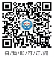 单位会员登记表四川省社会教育发展促进会单位会员登记表四川省社会教育发展促进会单位会员登记表四川省社会教育发展促进会单位会员登记表四川省社会教育发展促进会单位会员登记表四川省社会教育发展促进会单位会员登记表四川省社会教育发展促进会单位会员登记表四川省社会教育发展促进会单位会员登记表单位简介单位名称统一社会信用代码统一社会信用代码单位简介单位地址推荐人推荐人单位简介法定代表人联系方式邮箱单位简介负责人联系方式邮箱单位简介单位类别（企业、事业单位、社团等）单位类别（企业、事业单位、社团等）申请单位单位类别申请单位单位类别□ 副会长单位单位简介单位类别（企业、事业单位、社团等）单位类别（企业、事业单位、社团等）申请单位单位类别申请单位单位类别□ 理事单位单位简介单位类别（企业、事业单位、社团等）单位类别（企业、事业单位、社团等）申请单位单位类别申请单位单位类别□ 会员单位单位简介（主营、业绩、团队、文化，不超过200字）（主营、业绩、团队、文化，不超过200字）（主营、业绩、团队、文化，不超过200字）（主营、业绩、团队、文化，不超过200字）（主营、业绩、团队、文化，不超过200字）（主营、业绩、团队、文化，不超过200字）（主营、业绩、团队、文化，不超过200字）单位简介（主营、业绩、团队、文化，不超过200字）（主营、业绩、团队、文化，不超过200字）（主营、业绩、团队、文化，不超过200字）（主营、业绩、团队、文化，不超过200字）（主营、业绩、团队、文化，不超过200字）（主营、业绩、团队、文化，不超过200字）（主营、业绩、团队、文化，不超过200字）单位简介（主营、业绩、团队、文化，不超过200字）（主营、业绩、团队、文化，不超过200字）（主营、业绩、团队、文化，不超过200字）（主营、业绩、团队、文化，不超过200字）（主营、业绩、团队、文化，不超过200字）（主营、业绩、团队、文化，不超过200字）（主营、业绩、团队、文化，不超过200字）单位简介（主营、业绩、团队、文化，不超过200字）（主营、业绩、团队、文化，不超过200字）（主营、业绩、团队、文化，不超过200字）（主营、业绩、团队、文化，不超过200字）（主营、业绩、团队、文化，不超过200字）（主营、业绩、团队、文化，不超过200字）（主营、业绩、团队、文化，不超过200字）单位简介（主营、业绩、团队、文化，不超过200字）（主营、业绩、团队、文化，不超过200字）（主营、业绩、团队、文化，不超过200字）（主营、业绩、团队、文化，不超过200字）（主营、业绩、团队、文化，不超过200字）（主营、业绩、团队、文化，不超过200字）（主营、业绩、团队、文化，不超过200字）单位简介（主营、业绩、团队、文化，不超过200字）（主营、业绩、团队、文化，不超过200字）（主营、业绩、团队、文化，不超过200字）（主营、业绩、团队、文化，不超过200字）（主营、业绩、团队、文化，不超过200字）（主营、业绩、团队、文化，不超过200字）（主营、业绩、团队、文化，不超过200字）单位简介申请单位负责人签字：单位盖章：       年      月      日 申请单位负责人签字：单位盖章：       年      月      日 申请单位负责人签字：单位盖章：       年      月      日 申请单位负责人签字：单位盖章：       年      月      日 四川省社会教育发展促进会审批意见：单位盖章：        年      月      日 四川省社会教育发展促进会审批意见：单位盖章：        年      月      日 四川省社会教育发展促进会审批意见：单位盖章：        年      月      日 单位简介申请单位负责人签字：单位盖章：       年      月      日 申请单位负责人签字：单位盖章：       年      月      日 申请单位负责人签字：单位盖章：       年      月      日 申请单位负责人签字：单位盖章：       年      月      日 四川省社会教育发展促进会审批意见：单位盖章：        年      月      日 四川省社会教育发展促进会审批意见：单位盖章：        年      月      日 四川省社会教育发展促进会审批意见：单位盖章：        年      月      日 单位简介申请单位负责人签字：单位盖章：       年      月      日 申请单位负责人签字：单位盖章：       年      月      日 申请单位负责人签字：单位盖章：       年      月      日 申请单位负责人签字：单位盖章：       年      月      日 四川省社会教育发展促进会审批意见：单位盖章：        年      月      日 四川省社会教育发展促进会审批意见：单位盖章：        年      月      日 四川省社会教育发展促进会审批意见：单位盖章：        年      月      日 批准日期：批准日期：会员证编号入会申请流程入会申请流程入会申请流程入会申请流程入会申请流程入会申请流程入会申请流程入会申请流程1、有意愿入会机构或个人提交申请资料：一式两份，一份电子版发送指定邮箱scssch028@126.com，一份纸质版提交促进会办公室：申请表、营业执照（副本）或法人登记证书（副本）复印件、个人身份证；邮寄地址：成都市青羊区槐树街47号六楼四川省社会教育发展促进会，联系人及电话：冯老师028-862600742、四川省社会教育发展促进会内部审核，预计工作日7天；3、审核通过后通知入会机构缴纳会费：副会长单位10000元/年，理事单位2000元/年，会员单位800元/年，个人会员100元/年。会费缴纳账户信息：名称：四川省社会教育发展促进会；开户银行：中国工商银行成都金牛支行；银行账户：4402 2430 0910 0097 939，转账请备注2021XX单位会费；向入会机构颁发标识牌及会员证书。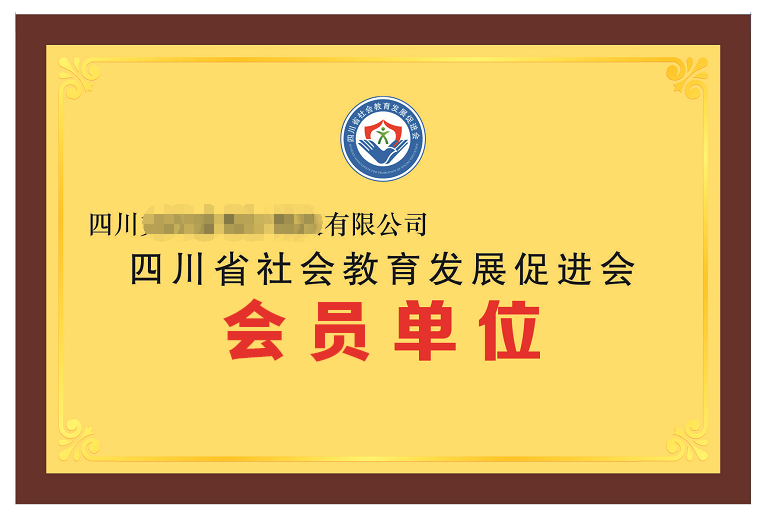 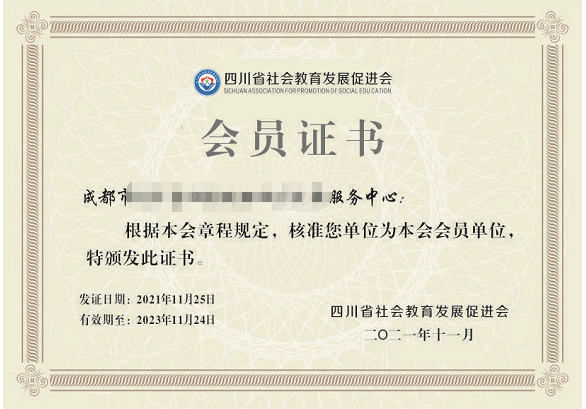 1、有意愿入会机构或个人提交申请资料：一式两份，一份电子版发送指定邮箱scssch028@126.com，一份纸质版提交促进会办公室：申请表、营业执照（副本）或法人登记证书（副本）复印件、个人身份证；邮寄地址：成都市青羊区槐树街47号六楼四川省社会教育发展促进会，联系人及电话：冯老师028-862600742、四川省社会教育发展促进会内部审核，预计工作日7天；3、审核通过后通知入会机构缴纳会费：副会长单位10000元/年，理事单位2000元/年，会员单位800元/年，个人会员100元/年。会费缴纳账户信息：名称：四川省社会教育发展促进会；开户银行：中国工商银行成都金牛支行；银行账户：4402 2430 0910 0097 939，转账请备注2021XX单位会费；向入会机构颁发标识牌及会员证书。1、有意愿入会机构或个人提交申请资料：一式两份，一份电子版发送指定邮箱scssch028@126.com，一份纸质版提交促进会办公室：申请表、营业执照（副本）或法人登记证书（副本）复印件、个人身份证；邮寄地址：成都市青羊区槐树街47号六楼四川省社会教育发展促进会，联系人及电话：冯老师028-862600742、四川省社会教育发展促进会内部审核，预计工作日7天；3、审核通过后通知入会机构缴纳会费：副会长单位10000元/年，理事单位2000元/年，会员单位800元/年，个人会员100元/年。会费缴纳账户信息：名称：四川省社会教育发展促进会；开户银行：中国工商银行成都金牛支行；银行账户：4402 2430 0910 0097 939，转账请备注2021XX单位会费；向入会机构颁发标识牌及会员证书。1、有意愿入会机构或个人提交申请资料：一式两份，一份电子版发送指定邮箱scssch028@126.com，一份纸质版提交促进会办公室：申请表、营业执照（副本）或法人登记证书（副本）复印件、个人身份证；邮寄地址：成都市青羊区槐树街47号六楼四川省社会教育发展促进会，联系人及电话：冯老师028-862600742、四川省社会教育发展促进会内部审核，预计工作日7天；3、审核通过后通知入会机构缴纳会费：副会长单位10000元/年，理事单位2000元/年，会员单位800元/年，个人会员100元/年。会费缴纳账户信息：名称：四川省社会教育发展促进会；开户银行：中国工商银行成都金牛支行；银行账户：4402 2430 0910 0097 939，转账请备注2021XX单位会费；向入会机构颁发标识牌及会员证书。1、有意愿入会机构或个人提交申请资料：一式两份，一份电子版发送指定邮箱scssch028@126.com，一份纸质版提交促进会办公室：申请表、营业执照（副本）或法人登记证书（副本）复印件、个人身份证；邮寄地址：成都市青羊区槐树街47号六楼四川省社会教育发展促进会，联系人及电话：冯老师028-862600742、四川省社会教育发展促进会内部审核，预计工作日7天；3、审核通过后通知入会机构缴纳会费：副会长单位10000元/年，理事单位2000元/年，会员单位800元/年，个人会员100元/年。会费缴纳账户信息：名称：四川省社会教育发展促进会；开户银行：中国工商银行成都金牛支行；银行账户：4402 2430 0910 0097 939，转账请备注2021XX单位会费；向入会机构颁发标识牌及会员证书。1、有意愿入会机构或个人提交申请资料：一式两份，一份电子版发送指定邮箱scssch028@126.com，一份纸质版提交促进会办公室：申请表、营业执照（副本）或法人登记证书（副本）复印件、个人身份证；邮寄地址：成都市青羊区槐树街47号六楼四川省社会教育发展促进会，联系人及电话：冯老师028-862600742、四川省社会教育发展促进会内部审核，预计工作日7天；3、审核通过后通知入会机构缴纳会费：副会长单位10000元/年，理事单位2000元/年，会员单位800元/年，个人会员100元/年。会费缴纳账户信息：名称：四川省社会教育发展促进会；开户银行：中国工商银行成都金牛支行；银行账户：4402 2430 0910 0097 939，转账请备注2021XX单位会费；向入会机构颁发标识牌及会员证书。1、有意愿入会机构或个人提交申请资料：一式两份，一份电子版发送指定邮箱scssch028@126.com，一份纸质版提交促进会办公室：申请表、营业执照（副本）或法人登记证书（副本）复印件、个人身份证；邮寄地址：成都市青羊区槐树街47号六楼四川省社会教育发展促进会，联系人及电话：冯老师028-862600742、四川省社会教育发展促进会内部审核，预计工作日7天；3、审核通过后通知入会机构缴纳会费：副会长单位10000元/年，理事单位2000元/年，会员单位800元/年，个人会员100元/年。会费缴纳账户信息：名称：四川省社会教育发展促进会；开户银行：中国工商银行成都金牛支行；银行账户：4402 2430 0910 0097 939，转账请备注2021XX单位会费；向入会机构颁发标识牌及会员证书。1、有意愿入会机构或个人提交申请资料：一式两份，一份电子版发送指定邮箱scssch028@126.com，一份纸质版提交促进会办公室：申请表、营业执照（副本）或法人登记证书（副本）复印件、个人身份证；邮寄地址：成都市青羊区槐树街47号六楼四川省社会教育发展促进会，联系人及电话：冯老师028-862600742、四川省社会教育发展促进会内部审核，预计工作日7天；3、审核通过后通知入会机构缴纳会费：副会长单位10000元/年，理事单位2000元/年，会员单位800元/年，个人会员100元/年。会费缴纳账户信息：名称：四川省社会教育发展促进会；开户银行：中国工商银行成都金牛支行；银行账户：4402 2430 0910 0097 939，转账请备注2021XX单位会费；向入会机构颁发标识牌及会员证书。会员权利和义务会员权利和义务会员权利和义务会员权利和义务会员权利和义务会员权利和义务会员权利和义务会员权利和义务1、会员享有下列权利：A.本会的选举权、被选举权和表决权；B.参加本会组织的活动；获得本会服务的优先权；C.对本会工作提出批评、建议，进行监督；D.入会自愿，退会自由。2、会员履行下列义务：A. 遵守本会章程；B. 维护本会合法权益；C. 按规定交纳会费；D. 向本会反映情况，提供有关资料。会员退会应书面通知本会，并交回标识牌及会员证书。会员如果1年不交纳会费或不参加本团体活动的，视为自动退会。1、会员享有下列权利：A.本会的选举权、被选举权和表决权；B.参加本会组织的活动；获得本会服务的优先权；C.对本会工作提出批评、建议，进行监督；D.入会自愿，退会自由。2、会员履行下列义务：A. 遵守本会章程；B. 维护本会合法权益；C. 按规定交纳会费；D. 向本会反映情况，提供有关资料。会员退会应书面通知本会，并交回标识牌及会员证书。会员如果1年不交纳会费或不参加本团体活动的，视为自动退会。1、会员享有下列权利：A.本会的选举权、被选举权和表决权；B.参加本会组织的活动；获得本会服务的优先权；C.对本会工作提出批评、建议，进行监督；D.入会自愿，退会自由。2、会员履行下列义务：A. 遵守本会章程；B. 维护本会合法权益；C. 按规定交纳会费；D. 向本会反映情况，提供有关资料。会员退会应书面通知本会，并交回标识牌及会员证书。会员如果1年不交纳会费或不参加本团体活动的，视为自动退会。1、会员享有下列权利：A.本会的选举权、被选举权和表决权；B.参加本会组织的活动；获得本会服务的优先权；C.对本会工作提出批评、建议，进行监督；D.入会自愿，退会自由。2、会员履行下列义务：A. 遵守本会章程；B. 维护本会合法权益；C. 按规定交纳会费；D. 向本会反映情况，提供有关资料。会员退会应书面通知本会，并交回标识牌及会员证书。会员如果1年不交纳会费或不参加本团体活动的，视为自动退会。1、会员享有下列权利：A.本会的选举权、被选举权和表决权；B.参加本会组织的活动；获得本会服务的优先权；C.对本会工作提出批评、建议，进行监督；D.入会自愿，退会自由。2、会员履行下列义务：A. 遵守本会章程；B. 维护本会合法权益；C. 按规定交纳会费；D. 向本会反映情况，提供有关资料。会员退会应书面通知本会，并交回标识牌及会员证书。会员如果1年不交纳会费或不参加本团体活动的，视为自动退会。1、会员享有下列权利：A.本会的选举权、被选举权和表决权；B.参加本会组织的活动；获得本会服务的优先权；C.对本会工作提出批评、建议，进行监督；D.入会自愿，退会自由。2、会员履行下列义务：A. 遵守本会章程；B. 维护本会合法权益；C. 按规定交纳会费；D. 向本会反映情况，提供有关资料。会员退会应书面通知本会，并交回标识牌及会员证书。会员如果1年不交纳会费或不参加本团体活动的，视为自动退会。1、会员享有下列权利：A.本会的选举权、被选举权和表决权；B.参加本会组织的活动；获得本会服务的优先权；C.对本会工作提出批评、建议，进行监督；D.入会自愿，退会自由。2、会员履行下列义务：A. 遵守本会章程；B. 维护本会合法权益；C. 按规定交纳会费；D. 向本会反映情况，提供有关资料。会员退会应书面通知本会，并交回标识牌及会员证书。会员如果1年不交纳会费或不参加本团体活动的，视为自动退会。1、会员享有下列权利：A.本会的选举权、被选举权和表决权；B.参加本会组织的活动；获得本会服务的优先权；C.对本会工作提出批评、建议，进行监督；D.入会自愿，退会自由。2、会员履行下列义务：A. 遵守本会章程；B. 维护本会合法权益；C. 按规定交纳会费；D. 向本会反映情况，提供有关资料。会员退会应书面通知本会，并交回标识牌及会员证书。会员如果1年不交纳会费或不参加本团体活动的，视为自动退会。